ΤΙΜΟΛΟΓΙΟ ΠΡΟΣΦΟΡΑΣΔΙΟΝΥΣΟΣ ,  ../…/2019Ο ΠΡΟΣΦΕΡΩΝ(Σφραγίδα - Υπογραφή) 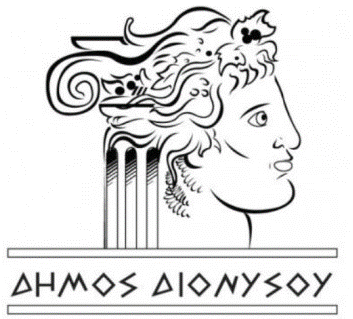 ΕΛΛΗΝΙΚΗ ΔΗΜΟΚΡΑΤΙΑΝΟΜΟΣ ΑΤΤΙΚΗΣ / ΔΗΜΟΣ ΔΙΟΝΥΣΟΥΔ/ΝΣH : Λ. ΜΑΡΑΘΩΝΟΣ 29 & ΑΘΑΝΑΣΙΟΥ ΔΙΑΚΟΥΤ.Κ. 14565, ΑΓ. ΣΤΕΦΑΝΟΣ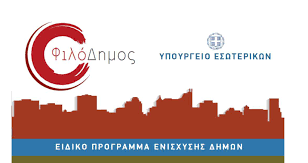 ΤΙΤΛΟΣ ΠΡΑΞΗΣ: ΠΡΟΜΗΘΕΙΑ, ΕΓΚΑΤΑΣΤΑΣΗ ΚΑΙ ΘΕΣΗ ΣΕ ΛΕΙΤΟΥΡΓΙΑ ΕΞΟΠΛΙΣΜΟΥ ΓΙΑ ΤΗΝ ΑΣΦΑΛΗ ΕΠΙΒΛΕΨΗ ΚΑΙ ΛΕΙΤΟΥΡΓΙΑ ΤΟΥ ΣΥΣΤΗΜΑΤΟΣ ΥΔΡΟΔΟΤΗΣΗΣ ΤΟΥ ΔΗΜΟΥ ΔΙΟΝΥΣΟΥΤΙΜΟΛΟΓΙΟ ΠΡΟΣΦΟΡΑΣΕΠΙΧΕΙΡΗΣΙΑΚΟ ΠΡΟΓΡΑΜΜΑ: "ΦΙΛΟΔΗΜΟΣ Ι"ΑΞΟΝΑΣ ΠΡΟΤΕΡΑΙΟΤΗΤΑΣ: "ΒΕΛΤΙΩΣΗ ΤΩΝ ΥΠΟΔΟΜΩΝ ΤΩΝ ΔΙΚΤΥΩΝ ΥΔΡΕΥΣΗΣ"ΤΙΤΛΟΣ ΠΡΟΓΡΑΜΜΑΤΟΣ: "ΥΠΟΔΟΜΕΣ ΥΔΡΕΥΣΗΣ ΓΙΑ ΤΗΝ ΕΞΑΣΦΑΛΙΣΗ ΕΠΑΡΚΟΥΣ ΠΟΣΟΤΗΤΑΣ ΚΑΙ ΠΟΙΟΤΗΤΑΣ ΥΔΑΤΟΣ ΓΙΑ ΑΝΘΡΩΠΙΝΗ ΚΑΤΑΝΑΛΩΣΗ"ΑΡ. ΜΕΛΕΤΗΣ:  21/2016ΔΙΟΝΥΣΟΣ 2019ΣΔΠ 1     Ασκληπιού/ ΚρυονέριΣΔΠ 1     Ασκληπιού/ ΚρυονέριΣΔΠ 1     Ασκληπιού/ ΚρυονέριΣΥΝΟΛΟ ΣΔΠ1ΣΥΝΟΛΟ ΣΔΠ1ΟΛΟΓΡΑΦΩΣΣΔΠ 2     Πολυτεχνείου/ ΚρυονέριΣΔΠ 2     Πολυτεχνείου/ ΚρυονέριΣΔΠ 2     Πολυτεχνείου/ ΚρυονέριΣΥΝΟΛΟ ΣΔΠ2ΣΥΝΟΛΟ ΣΔΠ2ΟΛΟΓΡΑΦΩΣΣΔΠ 3     Ανοίξεως/ ΚρυονέριΣΔΠ 3     Ανοίξεως/ ΚρυονέριΣΔΠ 3     Ανοίξεως/ ΚρυονέριΣΥΝΟΛΟ ΣΔΠ3ΣΥΝΟΛΟ ΣΔΠ3ΟΛΟΓΡΑΦΩΣΣΔΠ 4     Λ. Μαραθώνος και Ανεμώνης/ Αγ. ΣτέφανοςΣΔΠ 4     Λ. Μαραθώνος και Ανεμώνης/ Αγ. ΣτέφανοςΣΔΠ 4     Λ. Μαραθώνος και Ανεμώνης/ Αγ. ΣτέφανοςΣΥΝΟΛΟ ΣΔΠ4ΣΥΝΟΛΟ ΣΔΠ4ΟΛΟΓΡΑΦΩΣΣΔΠ 5     Λ. Μαραθώνος και Σάμου/ Αγ. ΣτέφανοςΣΔΠ 5     Λ. Μαραθώνος και Σάμου/ Αγ. ΣτέφανοςΣΔΠ 5     Λ. Μαραθώνος και Σάμου/ Αγ. ΣτέφανοςΣΥΝΟΛΟ ΣΔΠ5ΣΥΝΟΛΟ ΣΔΠ5ΟΛΟΓΡΑΦΩΣΣΔΠ 6     Λ. Μαραθώνος και Περικλέους/ Αγ. ΣτέφανοςΣΔΠ 6     Λ. Μαραθώνος και Περικλέους/ Αγ. ΣτέφανοςΣΔΠ 6     Λ. Μαραθώνος και Περικλέους/ Αγ. ΣτέφανοςΣΥΝΟΛΟ ΣΔΠ6ΣΥΝΟΛΟ ΣΔΠ6ΟΛΟΓΡΑΦΩΣΣΔΠ 7     Μεγ. Αλεξάνδρου και Αγ. Κωνσταντίνου/ ΣταμάταΣΔΠ 7     Μεγ. Αλεξάνδρου και Αγ. Κωνσταντίνου/ ΣταμάταΣΔΠ 7     Μεγ. Αλεξάνδρου και Αγ. Κωνσταντίνου/ ΣταμάταΣΥΝΟΛΟ ΣΔΠ7ΣΥΝΟΛΟ ΣΔΠ7ΟΛΟΓΡΑΦΩΣΣΔΠ 8     Σάμου/ ΆνοιξηΣΔΠ 8     Σάμου/ ΆνοιξηΣΔΠ 8     Σάμου/ ΆνοιξηΣΥΝΟΛΟ ΣΔΠ8ΣΥΝΟΛΟ ΣΔΠ8ΟΛΟΓΡΑΦΩΣΣΔΠ 9     Λ. Μαραθώνος και Ροδοδάφνης/ ΆνοιξηΣΔΠ 9     Λ. Μαραθώνος και Ροδοδάφνης/ ΆνοιξηΣΔΠ 9     Λ. Μαραθώνος και Ροδοδάφνης/ ΆνοιξηΣΥΝΟΛΟ ΣΔΠ9ΣΥΝΟΛΟ ΣΔΠ9ΟΛΟΓΡΑΦΩΣΣΜΠ 1     Λ. Τραπζεούντος/ Αγ. ΣτέφανοςΣΜΠ 1     Λ. Τραπζεούντος/ Αγ. ΣτέφανοςΣΜΠ 1     Λ. Τραπζεούντος/ Αγ. ΣτέφανοςΣΥΝΟΛΟ ΣΜΠ1ΣΥΝΟΛΟ ΣΜΠ1ΟΛΟΓΡΑΦΩΣΣΜΠ 2     Ναρκίσσου/ ΆνοιξηΣΜΠ 2     Ναρκίσσου/ ΆνοιξηΣΜΠ 2     Ναρκίσσου/ ΆνοιξηΣΥΝΟΛΟ ΣΜΠ2ΣΥΝΟΛΟ ΣΜΠ2ΟΛΟΓΡΑΦΩΣΣΜΠ 3     Κωνσταντινουπόλεως/ ΣταμάταΣΜΠ 3     Κωνσταντινουπόλεως/ ΣταμάταΣΜΠ 3     Κωνσταντινουπόλεως/ ΣταμάταΣΥΝΟΛΟ ΣΜΠ3ΣΥΝΟΛΟ ΣΜΠ3ΟΛΟΓΡΑΦΩΣΣΜΠ 4     Τραπεζούντος/ ΣταμάταΣΜΠ 4     Τραπεζούντος/ ΣταμάταΣΜΠ 4     Τραπεζούντος/ ΣταμάταΣΥΝΟΛΟ ΣΜΠ4ΣΥΝΟΛΟ ΣΜΠ4ΟΛΟΓΡΑΦΩΣΣΜΠ 5     Ανεμώνης/ Αγ. ΣτέφανοςΣΜΠ 5     Ανεμώνης/ Αγ. ΣτέφανοςΣΜΠ 5     Ανεμώνης/ Αγ. ΣτέφανοςΣΥΝΟΛΟ ΣΜΠ5ΣΥΝΟΛΟ ΣΜΠ5ΟΛΟΓΡΑΦΩΣΣΜΠ 6     Αγ. Δημητρίου/ ΚρυονέριΣΜΠ 6     Αγ. Δημητρίου/ ΚρυονέριΣΜΠ 6     Αγ. Δημητρίου/ ΚρυονέριΣΥΝΟΛΟ ΣΜΠ6ΣΥΝΟΛΟ ΣΜΠ6ΟΛΟΓΡΑΦΩΣΣΜΠ 7     Λυκαβηττού/ ΆνοιξηΣΜΠ 7     Λυκαβηττού/ ΆνοιξηΣΜΠ 7     Λυκαβηττού/ ΆνοιξηΣΥΝΟΛΟ ΣΜΠ7ΣΥΝΟΛΟ ΣΜΠ7ΟΛΟΓΡΑΦΩΣΤΣΕΠ 1     Λεύκης/ ΚρυονέριΤΣΕΠ 1     Λεύκης/ ΚρυονέριΤΣΕΠ 1     Λεύκης/ ΚρυονέριΣΥΝΟΛΟ ΤΣΕΠ1ΣΥΝΟΛΟ ΤΣΕΠ1ΟΛΟΓΡΑΦΩΣΤΣΕΠ 2     Ειρήνης/ ΚρυονέριΤΣΕΠ 2     Ειρήνης/ ΚρυονέριΤΣΕΠ 2     Ειρήνης/ ΚρυονέριΣΥΝΟΛΟ ΤΣΕΠ2ΣΥΝΟΛΟ ΤΣΕΠ2ΟΛΟΓΡΑΦΩΣΤΣΕΠ 3     Μακεδονομάχων/ ΆνοιξηΤΣΕΠ 3     Μακεδονομάχων/ ΆνοιξηΤΣΕΠ 3     Μακεδονομάχων/ ΆνοιξηΣΥΝΟΛΟ ΤΣΕΠ3ΣΥΝΟΛΟ ΤΣΕΠ3ΟΛΟΓΡΑΦΩΣΤΣΕΠ 4     Ναυαρίνου/ ΆνοιξηΤΣΕΠ 4     Ναυαρίνου/ ΆνοιξηΤΣΕΠ 4     Ναυαρίνου/ ΆνοιξηΣΥΝΟΛΟ ΤΣΕΠ4ΣΥΝΟΛΟ ΤΣΕΠ4ΟΛΟΓΡΑΦΩΣΤΣΕΠ 5     Τριανταφυλλιάς/ ΆνοιξηΤΣΕΠ 5     Τριανταφυλλιάς/ ΆνοιξηΤΣΕΠ 5     Τριανταφυλλιάς/ ΆνοιξηΣΥΝΟΛΟ ΤΣΕΠ5ΣΥΝΟΛΟ ΤΣΕΠ5ΟΛΟΓΡΑΦΩΣΤΣΕΠ 6     Ειρήνης/ Αγ. ΣτέφανοςΤΣΕΠ 6     Ειρήνης/ Αγ. ΣτέφανοςΤΣΕΠ 6     Ειρήνης/ Αγ. ΣτέφανοςΣΥΝΟΛΟ ΤΣΕΠ6ΣΥΝΟΛΟ ΤΣΕΠ6ΟΛΟΓΡΑΦΩΣΤΣΕΠ 7     Αγίας Λαύρας/ Αγ. ΣτέφανοςΤΣΕΠ 7     Αγίας Λαύρας/ Αγ. ΣτέφανοςΤΣΕΠ 7     Αγίας Λαύρας/ Αγ. ΣτέφανοςΣΥΝΟΛΟ ΤΣΕΠ7ΣΥΝΟΛΟ ΤΣΕΠ7ΟΛΟΓΡΑΦΩΣΤΣΕΠ 8     Αθ. Διάκου/ Αγ. ΣτέφανοςΤΣΕΠ 8     Αθ. Διάκου/ Αγ. ΣτέφανοςΤΣΕΠ 8     Αθ. Διάκου/ Αγ. ΣτέφανοςΣΥΝΟΛΟ ΤΣΕΠ8ΣΥΝΟΛΟ ΤΣΕΠ8ΟΛΟΓΡΑΦΩΣΤΣΕΠ 9     Κρυστάλλη/ Αγ. ΣτέφανοςΤΣΕΠ 9     Κρυστάλλη/ Αγ. ΣτέφανοςΤΣΕΠ 9     Κρυστάλλη/ Αγ. ΣτέφανοςΣΥΝΟΛΟ ΤΣΕΠ9ΣΥΝΟΛΟ ΤΣΕΠ9ΟΛΟΓΡΑΦΩΣΤΣΕΠ 10     25ης Μαρτίου/ ΣταμάταΤΣΕΠ 10     25ης Μαρτίου/ ΣταμάταΤΣΕΠ 10     25ης Μαρτίου/ ΣταμάταΣΥΝΟΛΟ ΤΣΕΠ10ΣΥΝΟΛΟ ΤΣΕΠ10ΟΛΟΓΡΑΦΩΣΤΣΕΠ 11     Αγ. Σοφίας/ ΣταμάταΤΣΕΠ 11     Αγ. Σοφίας/ ΣταμάταΤΣΕΠ 11     Αγ. Σοφίας/ ΣταμάταΣΥΝΟΛΟ ΤΣΕΠ11ΣΥΝΟΛΟ ΤΣΕΠ11ΟΛΟΓΡΑΦΩΣΤΣΕΚ     Κρυονέρι/ Άνοιξη/ Αγ. Στέφανος/ ΣταμάταΤΣΕΚ     Κρυονέρι/ Άνοιξη/ Αγ. Στέφανος/ ΣταμάταΤΣΕΚ     Κρυονέρι/ Άνοιξη/ Αγ. Στέφανος/ ΣταμάταΣΥΝΟΛΟ ΤΣΕΚΣΥΝΟΛΟ ΤΣΕΚΟΛΟΓΡΑΦΩΣΚΣΕ (Κεντρικός Σταθμός Ελέγχου)ΚΣΕ (Κεντρικός Σταθμός Ελέγχου)ΚΣΕ (Κεντρικός Σταθμός Ελέγχου)ΣΥΝΟΛΟ ΚΣΕΣΥΝΟΛΟ ΚΣΕΟΛΟΓΡΑΦΩΣΥπηρεσίεςΥπηρεσίεςΥπηρεσίεςΣΥΝΟΛΟ ΥΠΗΡΕΣΙΩΝΣΥΝΟΛΟ ΥΠΗΡΕΣΙΩΝΟΛΟΓΡΑΦΩΣΓΕΝΙΚΟ ΣΥΝΟΛΟ ΓΕΝΙΚΟ ΣΥΝΟΛΟ ΟΛΟΓΡΑΦΩΣΦ.Π.Α. (24%)Φ.Π.Α. (24%)ΟΛΟΓΡΑΦΩΣΓΕΝΙΚΟ ΣΥΝΟΛΟ  ΜΕ Φ.Π.Α.ΓΕΝΙΚΟ ΣΥΝΟΛΟ  ΜΕ Φ.Π.Α.ΟΛΟΓΡΑΦΩΣ